TEMAManteniendo Seguros a Tus Hijos en el Autobús EscolarBODY COPYEstimados Padres y Cuidadores, INSERTA NOMBRE DE ESCUELA está feliz de anunciar la adaptación de Student Ridership, una herramienta que rastrea a su hijo(a)cuando se suban y bajen del autobús escolar. Los aspectos de seguridad que resultaran con la implementación de Student Ridership son significantes, ya que consideramos la visibilidad instantánea que obtendremos al saber exactamente cuales estudiantes están en cual autobús, y saber que los dejaron en la parada correcta. ¿Cómo funciona? Su hijo(a) usará su credencial de estudiante o la aplicación de Here Comes the Bus en su teléfono inteligente para escanear cuando se suba o baje del autobús, o el conductor del autobús puede registrarlos manualmente. Con Student Ridership, disponible por la aplicación de Here Comes the Bus y sitio web, ustedes pueden tener la visibilidad y seguridad de saber que su hijo(a) se subió en el autobús correcto y se bajó en la parada correcta. Esta tecnología es fácil de usar y gratis para ustedes por el año escolar 2016-17. Simplemente descarga la aplicación de Here Comes the Bus, crea una cuenta segura, añade el estudiante y está todo listo! Que verán con Student Ridership? Un mapa que enseña donde se subió y bajo su hijo(a) del autobús en las rutas de la mañana y tarde Los datos de los escaneos incluyendo número de autobús, tiempo y locación de cada escaneoNotificaciones automáticas* y alertas de correo electrónico cuando:Su hijo(a) escanee cuando suba y baje del autobús, incluyendo el número del autobús, tiempo y locación Here Comes the Bus y Student Ridership funcionan por Synovia Solutions™, fabricantes de tecnología de rastreo GPS utilizado por INSERTA DISTRICTO DE ESCUELA para aumentar la seguridad y reducir el costo que tiene que ver con la flota de autobuses escolares. Disponible en tres lenguajes (Inglés, Español y Francés), la aplicación de Here Comes the Bus se pueda descargar de la App Store o Google Play.Para inscribirse o aprender más sobre Here Comes the Bus y Student Ridership, visite http://www.herecomesthebus.com. Si tienen alguna pregunta, póngase en contacto con INSERTA NOMBRE por correo electrónico INSERTA DIRRECION DE CORREO ELECTRONICO) o por teléfono (_ _ _) - _ _ _ - _ _ _ _. Si necesitan ponerse en contacto con atención al cliente de Here Comes the Bus (hctb@synoviasolutions.com), por favor provea la siguiente información:  Su nombreCódigo de Distrito: INSERTA CODIGO DE DISTRICTODirección de correo electrónico usado en la cuenta de Here Comes the Bus El mejor número de teléfono para contactar a ustedNombre del estudiante(s) y su número(s) de identificación Descripción del problema Sinceramente,INSERTA NOMBRE*Notificaciones automáticas sólo está disponible en los dispositivos iPhone y Android .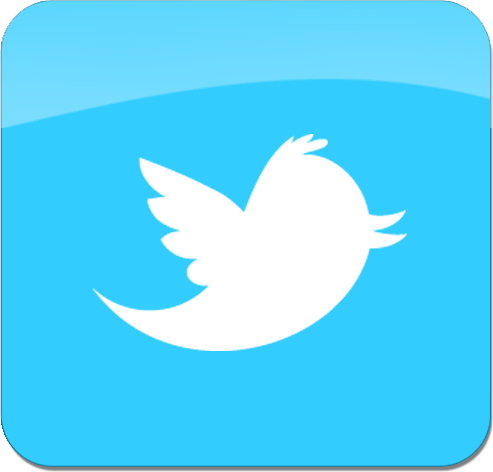 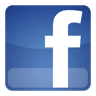 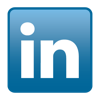 Here Comes the Bus® es una marca registrada de Synovia Solutions™ LLC©2016 Synovia Solutions, LLC. All Rights Reserved.